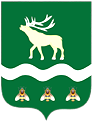 Российская Федерация Приморский крайДУМА ЯКОВЛЕВСКОГО МУНИЦИПАЛЬНОГО ОКРУГАПРИМОРСКОГО КРАЯРЕШЕНИЕ26 декабря 2023 года               с. Яковлевка                               № 211О Плане работы Думы Яковлевского муниципального округа на 1 полугодие 2024 годаРассмотрев и обсудив проект Плана работы Думы Яковлевского муниципального округа на 1 полугодие 2024 года, Дума округа РЕШИЛА:1.Утвердить План работы Думы Яковлевского муниципального округа на 1 полугодие 2024 года (прилагается). 2.Настоящее решение вступает в силу со дня его принятия.Председатель Думы Яковлевского
муниципального округа                                                        Е.А. ЖивотягинПриложение УТВЕРЖДЕНрешением Думы Яковлевскогомуниципального округа
от 26 декабря 2023 года № 211 План работыДумы Яковлевского муниципального округа на 1 полугодие 2024 годаНаименование вопросаОтветственные за подготовку вопроса к заседанию ДумыОтветственная комиссияЯНВАРЬЯНВАРЬЯНВАРЬ1. Об отчетах о работе постоянных  комиссий Думы Яковлевского муниципального округа в 2023 году.Председатели постоянных
комиссий ДумыПостоянные
комиссии Думы2. Об отчете о работе Думы Яковлевского муниципального округа в 2023 году.Председатель Думы-3. О Положении об организации в границах Яковлевского муниципального округа электро-, тепло, газо- и водоснабжения населения, водоотведения, снабжения населения топливом. Управление жизнеобеспеченияПостоянная комиссия по социальной политике и защите прав граждан4. О Положении об организации и осуществлении мероприятий по работе с детьми и молодежью в Яковлевском муниципальном округе.Отдел молодежной политикиПостоянная комиссия по социальной политике и защите прав граждан5. О Положении об обеспечении условий для развития на территории Яковлевского муниципального округа физической культуры, школьного спорта и массового спорта, организация проведения официальных физкультурно-оздоровительных и спортивных мероприятий муниципального округа.Отдел социальной политики и спортаПостоянная комиссия по социальной политике и защите прав граждан6. Об ограничении, налагаемом на гражданина, замещавшего должность муниципальной службы в органах местного самоуправления Яковлевского муниципального округа, при заключении им трудового договора и (или) гражданско-правового договора.Руководитель аппарата Администрации,начальник отдела ДумыПостоянная комиссия по законности и регламенту 7. О Положении о порядке уведомления представителя нанимателя (работодателя) о фактах обращения в целях склонения муниципального служащего органа местного самоуправления Яковлевского муниципального округа к совершению коррупционных правонарушений.Руководитель аппарата Администрации,начальник отдела ДумыПостоянная комиссия по законности и регламенту 8. О  Положении  о порядке сообщения лицами, замещающими должности муниципальной службы в органах местного самоуправления Яковлевского муниципального округа, о возникновении личной заинтересованности при исполнении должностных обязанностей, которая приводит или может привести к конфликту интересов.Руководитель аппарата Администрации,начальник отдела ДумыПостоянная комиссия по законности и регламенту 9. О Положении о сообщении лицами, замещающими муниципальные должности, должности муниципальной службы в органах местного самоуправления Яковлевского муниципального округа, о получении подарка в связи с протокольными мероприятиями, служебными командировками и другими официальными мероприятиями, участие в которых связано с исполнением ими служебных (должностных) обязанностей, сдаче и оценке подарка, реализации (выкупе) и зачислении средств, вырученных от его реализации.Руководитель аппарата Администрации,начальник отдела ДумыПостоянная комиссия по законности и регламенту 10. О Порядке получения муниципальным служащим органа местного самоуправления Яковлевского муниципального округа разрешения представителя нанимателя на участие на безвозмездной основе в управлении некоммерческой организацией.Руководитель аппарата Администрации,начальник отдела ДумыПостоянная комиссия по законности и регламенту 11. О Перечне должностей муниципальной службы, в течение двух лет после  увольнения с которых работодатель обязан сообщать о заключении трудового или гражданско-правового договора на выполнение работ (оказание услуг) с гражданином, замещавшим должности муниципальной службы, представителю нанимателя (работодателю) муниципального служащего по последнему месту его службы.Руководитель аппарата Администрации,начальник отдела ДумыПостоянная комиссия по законности и регламенту 12. О Положении о представлении гражданами, претендующими на замещение должностей муниципальной службы в органах местного самоуправления Яковлевского муниципального округа, и муниципальными служащими органов местного самоуправления Яковлевского муниципального округа сведений о доходах, об имуществе и обязательствах имущественного характера.Руководитель аппарата Администрации,начальник отдела ДумыПостоянная комиссия по законности и регламенту 13. О Порядке предоставления сведений лицом, замещающим должность муниципальной службы в органе местного самоуправления Яковлевского муниципального округа, о своих расходах, а также о расходах своих супруги (супруга) и несовершеннолетних детей.Руководитель аппарата Администрации,начальник отдела ДумыПостоянная комиссия по законности и регламенту 14. О  Положении  о порядке сообщения лицом, замещающим должность муниципальной службы в  органе местного самоуправления Яковлевского муниципального округа, о невозможности по объективным причинам представить сведения о доходах, об имуществе и обязательствах имущественного характера своих супруги (супруга) и несовершеннолетних детей.Руководитель аппарата Администрации,начальник отдела ДумыПостоянная комиссия по законности и регламенту 15. О Положении о наставничестве в органах местного самоуправления Яковлевского муниципального округа.Руководитель аппарата АдминистрацииПостоянная комиссия по законности и регламенту 16. О Порядке предоставления ежегодного оплачиваемого отпуска лицам, замещающим муниципальные должности в органах местного самоуправления Яковлевского муниципального округа.Руководитель аппарата Администрации,начальник отдела ДумыПостоянная комиссия по законности и регламенту 17. О Порядке реализации государственных полномочий в сфере опеки и попечительства, социальной поддержки детей, оставшихся без попечения родителей, и лиц, принявших на воспитание в семью детей, оставшихся без попечения родителей, на территории Яковлевского муниципального округа.Отдел опеки и попечительстваПостоянная комиссия по социальной политике и защите прав гражданФЕВРАЛЬФЕВРАЛЬФЕВРАЛЬ1. Об отчете о деятельности Контрольно-счетной палаты Яковлевского муниципального округа за 2023 год.Контрольно -счетная палатаПостоянная комиссия по бюджетно-налоговой политике и финансовым ресурсам 2. О выполнении решений Думы Яковлевского муниципального округа, принятых в 2023 году.Руководитель аппарата АдминистрацииПрофильные комиссии3. Об утверждении перечня вопросов Думы округа о деятельности главы округа и Администрации округа для подготовки ежегодного отчета главы округа за 2023 год.Депутаты Думы-4. О Положении об организации предоставления общедоступного и бесплатного дошкольного, начального общего, основного общего, среднего общего образования по основным общеобразовательным программам в муниципальных образовательных организациях Яковлевского муниципального округа.Управление образования  Постоянная комиссия по социальной политике и защите прав граждан5. О Положении об организации предоставления дополнительного образования детей в муниципальных образовательных организациях Яковлевского муниципального округа.Управление образования  Постоянная комиссия по социальной политике и защите прав граждан6.О Положении об осуществлении мероприятий по обеспечению организации отдыха детей в каникулярное время, включая мероприятия по обеспечению безопасности их жизни и здоровья.Управление образования  Постоянная комиссия по социальной политике и защите прав граждан7. О Положении о создании условий для обеспечения жителей Яковлевского муниципального округа услугами связи, общественного питания, торговли и бытового обслуживания.Управление экономического развитияПостоянная комиссия по социальной политике и защите прав граждан8. О Положении о порядке предоставления гражданам жилых помещений муниципального жилищного фонда по договорам найма жилых помещений жилищного фонда социального использования.Управление жизнеобеспеченияПостоянная комиссия по социальной политике и защите прав граждан9. Об установлении категорий граждан, которым предоставляются служебные жилые помещения в муниципальном жилищном фонде Яковлевского муниципального округа.Управление жизнеобеспеченияПостоянная комиссия по социальной политике и защите прав граждан10. О Положении о порядке обеспечения проживающих в Яковлевском  муниципальном округе и нуждающихся в жилых помещениях малоимущих граждан жилыми помещениями.Управление жизнеобеспеченияПостоянная комиссия по социальной политике и защите прав граждан11. Об установлении пороговых значений дохода и стоимости имущества, подлежащего налогообложению, в целях признания граждан малоимущими и предоставления им жилых помещений по договорам социального найма.Управление жизнеобеспеченияПостоянная комиссия по социальной политике и защите прав граждан12. Об установлении  нормы предоставления  и учетной нормы площади жилого помещения  в  Яковлевском муниципальном  округе.Управление жизнеобеспеченияПостоянная комиссия по социальной политике и защите прав граждан13. О Положении о муниципальном жилищном контроле на территории Яковлевского муниципального округа.Управление жизнеобеспеченияПостоянная комиссия по законности и регламенту 14. Об утверждении ключевых показателей муниципального жилищного контроля и их целевых значений, индикативных показателей муниципального жилищного контроля, перечня индикаторов риска нарушения обязательных требований при осуществлении муниципального жилищного контроля на территории Яковлевского муниципального округа.Управление жизнеобеспеченияПостоянная комиссия по законности и регламенту 15. О Положении об организации благоустройства территории Яковлевского муниципального округа.Управление жизнеобеспеченияПостоянная комиссия по законности и регламенту 16. О Положении об осуществлении муниципального контроля в сфере благоустройства.Управление жизнеобеспеченияПостоянная комиссия по законности и регламенту 17. О Положении о составе, порядке подготовки документов территориального планирования Яковлевского муниципального округа, о составе, порядке подготовки планов реализации таких документов.Отдел архитектуры и градостроительстваПостоянная комиссия по законности и регламенту 18. О Положении об организации и  проведении общественных обсуждений или публичных слушаний  по вопросам градостроительной деятельности на территории  Яковлевского муниципального округа.Отдел архитектуры и градостроительстваПостоянная комиссия по законности и регламенту 19. О Положении об обеспечении первичных мер пожарной безопасности в границах Яковлевского муниципального округа.Отдел ГОЧСПостоянная комиссия по законности и регламенту 20. О Положении о порядке применения к муниципальным служащим органов местного самоуправления Яковлевского муниципального округа дисциплинарных взысканий за коррупционные правонарушения.Руководитель аппарата Администрации,начальник отдела ДумыПостоянная комиссия по законности и регламенту 21. О Кодексе этики и служебного поведения муниципальных служащих органов местного самоуправления Яковлевского муниципального округа.Руководитель аппарата АдминистрацииПостоянная комиссия по законности и регламенту МАРТМАРТМАРТ1. О Положении об организация ритуальных услуг и содержание мест захоронения на территории Яковлевского муниципального округа.Управление жизнеобеспеченияПостоянная комиссия по законности и регламенту 2. О Порядке предоставления помещения для работы на обслуживаемом административном участке Яковлевского муниципального округа сотруднику, замещающему должность участкового уполномоченного полиции.Управление жизнеобеспеченияПостоянная комиссия по законности и регламенту 3. О Положении о создании условий для предоставления транспортных услуг населению и организация транспортного обслуживания населения в границах Яковлевского муниципального округа.Управление жизнеобеспеченияПостоянная комиссия по законности и регламенту 4. О Положении о дорожной деятельности в отношении автомобильных дорог местного значения в границах Яковлевского муниципального округа и обеспечении безопасности дорожного движения на них.Управление жизнеобеспеченияПостоянная комиссия по законности и регламенту 5. О Положении об осуществлении муниципального контроля на автомобильном транспорте и в дорожном хозяйстве в границах Яковлевского муниципального округа.Управление жизнеобеспеченияПостоянная комиссия по законности и регламенту 6. Об утверждении ключевых показателей муниципального контроля на автомобильном транспорте и в дорожном хозяйстве и их целевых значений, индикативных показателей для муниципального контроля на автомобильном транспорте и в дорожном хозяйстве, перечня индикаторов риска нарушения обязательных требований при осуществлении муниципального контроля на автомобильном транспорте и в дорожном хозяйстве на территории Яковлевского муниципального округа.Управление жизнеобеспеченияПостоянная комиссия по законности и регламенту 7. О Положении об организации и осуществлении мероприятий по территориальной обороне и гражданской обороне, защите населения и территории Яковлевского муниципального округа от чрезвычайных ситуаций природного и техногенного характераОтдел ГОЧСПостоянная комиссия по законности и регламенту 8. О Положении о создании, содержании и организации деятельности аварийно-спасательных служб и (или) аварийно-спасательных формирований на территории Яковлевского муниципального округа.Отдел ГОЧСПостоянная комиссия по законности и регламенту 9. О Положении об участии в предупреждении и ликвидации последствий чрезвычайных ситуаций в границах Яковлевского муниципального округа.Отдел ГОЧСПостоянная комиссия по законности и регламенту 10.  О Положении об участии в профилактике терроризма и экстремизма, а также в минимизации и (или) ликвидации последствий проявлений терроризма и экстремизма в границах Яковлевского муниципального округа.Отдел ГОЧСПостоянная комиссия по законности и регламенту 11. О Положении об организации и осуществлении мероприятий по мобилизационной подготовке муниципальных предприятий и учреждений, находящихся на территории Яковлевского муниципального округа.Отдел мобилизационной подготовкиПостоянная комиссия по законности и регламенту 12. О Положении о разработке и осуществлении мер, направленных на укрепление межнационального и межконфессионального согласия, поддержку и развитие языков и культуры народов Российской Федерации, проживающих на территории Яковлевского муниципального округа, реализацию прав коренных малочисленных народов и других национальных меньшинств, обеспечение социальной и культурной адаптации мигрантов, профилактику межнациональных (межэтнических) конфликтов.Отдел молодежной политикиПостоянная комиссия по законности и регламенту 13. О Положении о присвоении адресов объектам адресации, изменении, аннулировании адресов, присвоении наименований элементам улично-дорожной сети, наименований элементам планировочной структуры в границах Яковлевского муниципального округа, изменении, аннулировании таких наименований, размещении информации в государственном адресном реестре.Управление по работе с территориямиПостоянная комиссия по законности и регламенту 14. О Положении о порядке присвоения имён муниципальным учреждениям, паркам, площадям, установки мемориальных досок и памятных знаков на территории Яковлевского муниципального округа.Отдел социальной политики и спортаПостоянная комиссия по законности и регламенту 15. О Положении о порядке проведения осмотров зданий, сооружений и выдачи рекомендаций об устранении выявленных в ходе таких осмотров нарушений на территории Яковлевского муниципального округа.Отдел архитектуры и градостроительстваПостоянная комиссия по законности и регламенту 16. О Положении об оказании поддержки гражданам и их объединениям, участвующим в охране общественного порядка, создание условий для деятельности народных дружин на территории Яковлевского муниципального округа.Отдел по исполнению административного законодательстваПостоянная комиссия по законности и регламенту 17. О Положении о порядке и размерах возмещения расходов, связанных со служебными командировками, лицам, работающим в органах местного самоуправления Яковлевского муниципального округа, и работникам муниципальных учреждений Яковлевского  муниципального округа.Руководитель аппарата АдминистрацииПостоянная комиссия по законности и регламенту 18. О Положении о формировании и содержании муниципального архива.Архивный отделПостоянная комиссия по законности и регламенту 19. О Положении о проверке достоверности и полноты сведений о доходах, об имуществе и обязательствах имущественного характера, представленных гражданами, претендующими на замещение должностей муниципальной службы, муниципальными служащими, замещающими указанные должности, достоверности и полноты сведений, представленных гражданами при поступлении на муниципальную службу в соответствии с нормативными правовыми актами Российской Федерации, соблюдения муниципальными служащими ограничений и запретов, требований о предотвращении или об урегулировании конфликта интересов, исполнения ими обязанностей, установленных в целях противодействия коррупции.Руководитель аппарата Администрации,начальник отдела ДумыПостоянная комиссия по законности и регламенту 20. О Порядке проведения анализа сведений о доходах, расходах, об имуществе и обязательствах имущественного характера, представленных муниципальными служащими   органов местного самоуправления Яковлевского муниципального округа.Руководитель аппарата Администрации,начальник отдела ДумыПостоянная комиссия по законности и регламенту АПРЕЛЬАПРЕЛЬАПРЕЛЬ1. О работе Администрации Яковлевского муниципального по подготовке к летней оздоровительной кампании 2024 года.Управление образованияПостоянная комиссия по социальной политике и защите прав граждан2. О подготовке учреждений образования к новому 2024/2025  учебному году.МКУ «ЦОиСО»Постоянная комиссия по социальной политике и защите прав граждан3. Об отчете Администрации Яковлевского муниципального округа о выполнении Программы приватизации имущества, находящегося в собственности Яковлевского муниципального округа,  на 2024 год и плановый период. Управление земельных и имущественных отношенийПостоянная комиссия по экономической политике и собственности4. О Положении о создании условий для развития сельскохозяйственного производства, расширения рынка сельскохозяйственной продукции, сырья и продовольствия на территории Яковлевского муниципального округа.Управление экономического развитияПостоянная комиссия по экономической политике и собственности5. О Положении о содействии развитию малого и среднего предпринимательства на территории Яковлевского муниципального округа.Управление экономического развитияПостоянная комиссия по экономической политике и собственности6. О Положении об оказании поддержки социально ориентированным некоммерческим организациям, благотворительной деятельности и добровольчеству (волонтерству) на территории Яковлевского муниципального округа.Управление экономического развитияПостоянная комиссия по законности и регламенту 7. О Положении об участии в организации деятельности по накоплению (в том числе раздельному накоплению), сбору, транспортированию, обработке, утилизации, обезвреживанию, захоронению твердых коммунальных отходов на территории Яковлевского муниципального округа.Управление жизнеобеспеченияПостоянная комиссия по законности и регламенту 8. О Положении об организации библиотечного обслуживания населения, комплектовании и обеспечении сохранности библиотечных фондов библиотек Яковлевского муниципального округа.МКУ «Управление культуры»Постоянная комиссия по социальной политике и защите прав граждан9. О Положении о создании условий для организации досуга и обеспечения жителей Яковлевского муниципального округа услугами организаций культуры.МКУ «Управление культуры»Постоянная комиссия по социальной политике и защите прав граждан10. О Положении о создании условий для развития местного традиционного народного художественного творчества, участии в сохранении, возрождении и развитии народных художественных промыслов в Яковлевском муниципальном округе.МКУ «Управление культуры»Постоянная комиссия по социальной политике и защите прав граждан11. О Положении о сохранении, использовании и популяризации объектов культурного наследия (памятников истории и культуры), находящихся в собственности Яковлевского муниципального округа, охране объектов культурного наследия (памятников истории и культуры) местного (муниципального) значения, расположенных на территории муниципального округа.МКУ «Управление культуры»Постоянная комиссия по социальной политике и защите прав граждан12. О Положении об осуществлении мероприятий по обеспечению безопасности людей на водных объектах, охране их жизни и здоровья.Отдел ГОЧСПостоянная комиссия по законности и регламенту 13. О Положении о создании условий для массового отдыха жителей Яковлевского муниципального округа и организации обустройства мест массового отдыха населения.Отдел ГОЧСПостоянная комиссия по законности и регламенту 14. О Положении о создании, развитии и обеспечении охраны лечебно-оздоровительных местностей и курортов местного значения на территории Яковлевского муниципального округа.Отдел социальной политики и спортаПостоянная комиссия по законности и регламенту 15. О Положении об организации использования, охраны, защиты, воспроизводства городских лесов, лесов особо охраняемых природных территорий, расположенных в границах Яковлевского муниципального округа.Управление жизнеобеспеченияПостоянная комиссия по законности и регламенту 16. О Положении об осуществлении мероприятий по лесоустройству в отношении лесов, расположенных на землях населенных пунктов Яковлевского муниципального округа.Управление жизнеобеспеченияПостоянная комиссия по законности и регламенту 17. О Положении об организации мероприятий по охране окружающей среды в границах Яковлевского муниципального округа.Управление жизнеобеспеченияПостоянная комиссия по законности и регламенту 18. О Порядке осуществления выявления объектов накопленного вреда окружающей среде и организации ликвидации такого вреда применительно к территориям, расположенным в границах земельных участков, находящихся в собственности Яковлевского  муниципального округа.Управление жизнеобеспеченияПостоянная комиссия по законности и регламенту 19. О Положении об осуществлении муниципального контроля в области охраны и использования особо охраняемых природных территорий местного значения.Управление жизнеобеспеченияПостоянная комиссия по законности и регламенту 20. О Порядке размещения сведений о доходах, расходах, об имуществе и обязательствах имущественного характера лиц, замещающих муниципальные должности и должности муниципальной службы, и членов их семей на официальных сайтах органов местного самоуправления Яковлевского муниципального округа и предоставления этих сведений средствам массовой информации для опубликования.Руководитель аппарата Администрации,начальник отдела ДумыПостоянная комиссия по законности и регламенту МАЙМАЙМАЙ1. Об отчете главы Яковлевского муниципального округа о результатах его деятельности и деятельности Администрации Яковлевского муниципального округа в 2023 году.Глава Яковлевского муниципального округа2. Об исполнении бюджета Яковлевского муниципального района за 2023 год.Финансовое управлениеПостоянная комиссия по бюджетно-налоговой политике и финансовым ресурсам 3. Об исполнении бюджета Яковлевского  муниципального округа за 1 квартал 2024 года.Финансовое управлениеПостоянная комиссия по бюджетно-налоговой политике и финансовым ресурсам 4. Об итогах отопительного сезона 2023/2024 года и подготовке к отопительному сезону 2024/2025 года.Управление жизнеобеспеченияПостоянная комиссия по социальной политике и защите прав граждан5. О Положении об организации содержания муниципального жилищного фонда на территории Яковлевского муниципального округа.Управление жизнеобеспеченияПостоянная комиссия по социальной политике и защите прав граждан6. О Положении об организации строительства, создании условий для жилищного строительства на территории Яковлевского муниципального округа.Отдел архитектуры и градостроительстваПостоянная комиссия по социальной политике и защите прав граждан7. О Положении об организации выполнения комплексных кадастровых работ и утверждении карты-плана территории.Отдел архитектуры и градостроительстваПостоянная комиссия по законности и регламенту 8. О Положении об осуществлении полномочий собственника водных объектов, установлении правил использования водных объектов общего пользования для личных и бытовых нужд и информировании населения об ограничениях использования таких водных объектов на территории Яковлевского муниципального округа.Отдел ГОЧСПостоянная комиссия по законности и регламенту 9. О Положении о порядке принятия решений и проведении на территории Яковлевского муниципального округа мероприятий по выявлению правообладателей ранее учтенных объектов недвижимости, направлении сведений о правообладателях данных объектов недвижимости для внесения в Единый государственный реестр недвижимости.Управление земельных и имущественных отношенийПостоянная комиссия по законности и регламенту 10. О Положении об обеспечении выполнения работ, необходимых для создания искусственных земельных участков для нужд Яковлевского муниципального округа.Управление земельных и имущественных отношенийПостоянная комиссия по законности и регламенту 11. О Положении об осуществлении муниципального земельного контроля в границах Яковлевского муниципального округа.Управление земельных и имущественных отношенийПостоянная комиссия по законности и регламенту 12. О Положении о создании условий для оказания медицинской помощи населению на территории Яковлевского муниципального округа.Отдел социальной политики и спортаПостоянная комиссия по социальной политике и защите прав граждан13. О Положении о порядке определения размера платы за оказание услуг, которые являются необходимыми и обязательными для предоставления муниципальных услуг органами местного самоуправления Яковлевского муниципального округа.Руководитель аппарата АдминистрацииПостоянная комиссия по законности и регламенту 14. Об утверждении Перечня услуг, которые являются необходимыми и обязательными для предоставления муниципальных услуг Администрацией Яковлевского муниципального округа и предоставляются организациями, участвующими в предоставлении муниципальных услуг.Руководитель аппарата АдминистрацииПостоянная комиссия по законности и регламенту 15. О Положении о проведении аттестации муниципальных служащих органов местного самоуправления Яковлевского муниципального округа.Руководитель аппарата АдминистрацииПостоянная комиссия по законности и регламенту 16. О Положении о пенсионном обеспечении муниципальных служащих Яковлевского муниципального округа.Руководитель аппарата АдминистрацииПостоянная комиссия по законности и регламенту 17. Об иных периодах работы, включаемых в стаж муниципальной службы для назначения пенсии за выслугу лет муниципальным служащим Яковлевского муниципального округа.Руководитель аппарата АдминистрацииПостоянная комиссия по законности и регламенту 18. О  Положении о ежемесячной доплате к трудовой пенсии лица, замещавшего муниципальную должность на постоянной основе.Руководитель аппарата АдминистрацииПостоянная комиссия по законности и регламенту 19. О Порядке ведения реестра муниципальных служащих Яковлевского муниципального округа.Руководитель аппарата АдминистрацииПостоянная комиссия по законности и регламенту 20. О Положении о реализации инициативных проектов на территории Яковлевского муниципального округа.Начальник отдела ДумыПостоянная комиссия по законности и регламенту ИЮНЬИЮНЬИЮНЬ1. О возбуждении ходатайств о награждении Почетным знаком Приморского края «Семейная доблесть».Начальник отдела ДумыПостоянная комиссия по законности и регламенту 2. О Положении об осуществлении органами местного самоуправления Яковлевского муниципального округа мероприятий в сфере профилактики правонарушений.Отдел по исполнению административного законодательстваПостоянная комиссия по законности и регламенту 3. О Положении  об осуществлении мер по противодействию коррупции в границах Яковлевского муниципального округа.Руководитель аппарата АдминистрацииПостоянная комиссия по законности и регламенту 4. О  Положении  о порядке обращения гражданина, замещавшего должность муниципальной службы в органе местного самоуправления Яковлевского муниципального округа, о даче согласия на замещение должности в коммерческой или некоммерческой организации либо на выполнение работы на условиях гражданско-правового договора в коммерческой или некоммерческой организации.Руководитель аппарата Администрации,начальник отдела ДумыПостоянная комиссия по законности и регламенту 5. О Положении о собрании (конференции) граждан в Яковлевском муниципальном округе.Управление по работе с территориямиПостоянная комиссия по законности и регламенту 6. О Положении о сельских старостах в Яковлевском муниципальном округе.Управление по работе с территориямиПостоянная комиссия по законности и регламенту 7. О Положении о порядке материально-технического и организационного обеспечения деятельности органов местного самоуправления Яковлевского муниципального округа.Руководитель аппарата Администрации,начальник отдела ДумыПостоянная комиссия по законности и регламенту 8. Об официальном сайте органов местного самоуправления Яковлевского муниципального округа.Руководитель аппарата Администрации,начальник отдела ДумыПостоянная комиссия по законности и регламенту 9. О Положении о правотворческой инициативе граждан в Яковлевском муниципальном округе.Начальник отдела ДумыПостоянная комиссия по законности и регламенту 10. О Положении о порядке обеспечения доступа к информации о деятельности Думы Яковлевского муниципального округа.Начальник отдела ДумыПостоянная комиссия по законности и регламенту По мере необходимостиО внесении изменений в решение Думы округа «О бюджете Яковлевского муниципального округа на 2024 год и плановый период 2025 и 2026 годов».О назначении публичных слушаний по проекту решения Думы округа «О внесении изменений в Устав Яковлевского муниципального округа Приморского края».О внесении изменений в Устав Яковлевского муниципального округа Приморского края.О внесении изменений в решения Думы Яковлевского муниципального округа в целях приведения в соответствие с действующим законодательством.Финансовое управлениеНачальник отдела ДумыНачальник отдела ДумыРазработчик основного акта